«Цветок для мамы»(конспект  НОД для детей среднего дошкольного возраста)Образовательная область: познавательное развитие.Интеграция образовательных областей: социально-коммуникативное развитие, физическое развитие.Тип: интегрированноеВозраст детей: 4-5 лет.Формы непосредственной образовательной деятельности: решение проблемной ситуации, совместные действия, дидактическая игра, наблюдение.Формы организации: группа.Задачи:Образовательные: закрепление элементарных представлений о комнатных растениях: у растения есть стебель, листья; листья зеленые; растение сажают в горшок с землей и дренажем; Закрепление    названий комнатных растений; умения  отличать комнатные растения от садовых.Развивающие: развитие навыков ухода  за комнатными растениями: поливать, рыхлить землю в горшке, протирать листья; показать детям алгоритм посадки комнатного растения.Воспитательные: воспитание самостоятельности, доброжелательности, желания оказать помощь.Словарь новых слов: садовые цветы, комнатное растение, фикус, бегония, кливия,  сансевиерия, монстера, дренаж, цветущее растение.
Предварительная  работа: беседы о комнатных растения; уход за комнатными растениями: полив, рыхление земли в горшке, протирание листьев; посадка «огорода на окошке».Оборудование и материалы: Коробка-посылка, в которой находится фотография комнатного растения со знаком вопроса в цветочном горшке, макросъёмка «Как растёт цветок», презентация «Для чего растениям нужен корень?»
Комнатные растения: фикус, кливия, фиалка, сансевиерия (щучий хвост), шлюмбергера(декабрист), монстера, эухарис (амазонская лилия).
Инструментарий для ухода за комнатными растениями: лейка, губки для протирания, грабли и палочки для рыхления, салфетка для рук, отросток – луковка лилии, цветочный горшок, дренаж, земля, дидактическая игра «Растения комнатные и садовые» (карточки с изображением комнатных растений и садовых цветов, цветочного горшка, клумбы).Ход  НОДДети входят в группу. На столе лежит коробка-посылка, в которой находится фотография комнатного растения со знаком вопроса в цветочном горшке.1. Игровая ситуация
Воспитатель: - Ребята, посмотрите, нам пришла посылка. Вы хотите узнать, что в этой посылке? (ответы детей)-  Но чтобы узнать, что в посылке, нужно отгадать загадки. Без рук, без ног, но двигается, Дышит, но не говорит, Питается, а рта нет.                          (Растение)На окнах растут – людям радость несут.          (Комнатное  растение)          2. Затруднение игровой ситуацииВоспитатель: - Ребята, вы догадались, что в посылке?    (комнатное растение)
	Дети открывают коробку, а там не 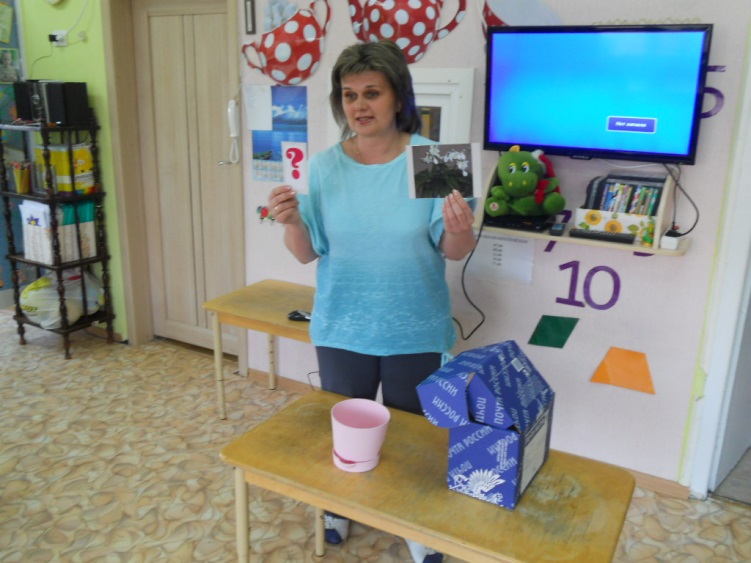 живое комнатное растение, а фотография комнатного растения со знаком вопроса в цветочном горшке.
Воспитатель: - Почему же в посылке не комнатное растение, а только фотография и цветочный горшок, да ещё и знак вопроса?       (ответы детей)- Я думаю, отправитель этой посылки хочет, чтобы мы сами посадили, в своей группе комнатное растение  и тогда в нашей группе   станет их ещё больше. Ведь у нас есть комнатные растения? Давайте подойдём к ним.Беседа о комнатных растениях                                                   (Дети проходят в уголок природы).Воспитатель: 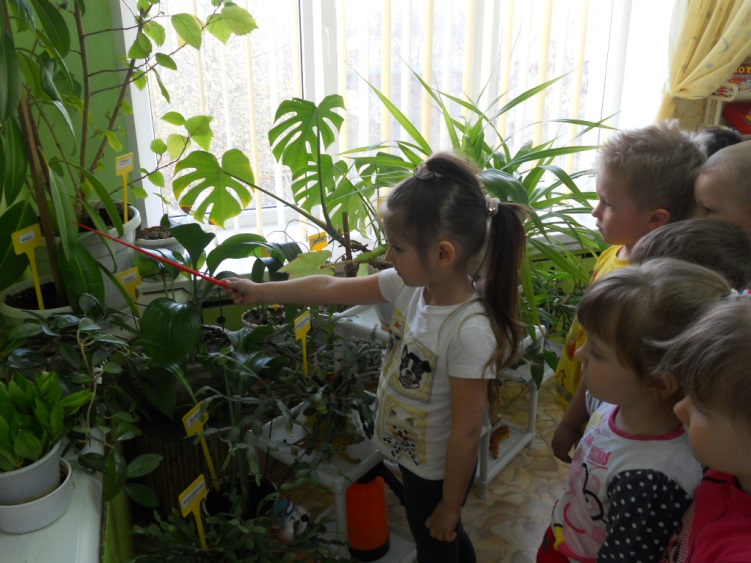 -  Ребята, посмотрите, как много в нашей группе комнатных растений. А как вы думаете, для чего они нужны? (Чтобы было красиво.) - Ещё для чего нужны комнатные растения? (Растения очищают воздух.) - Правильно, чтобы было красиво – комнатными растениями человек украшает свой дом. Но они не только радуют нас своей красотой, но и очи-щают воздух от пыли и грязи. Многие комнатные растения хорошо пахнут. 
- Ребята, вы уже знаете, что каждое растение имеет свое название.                                                                           - Какие названия комнатных растений вы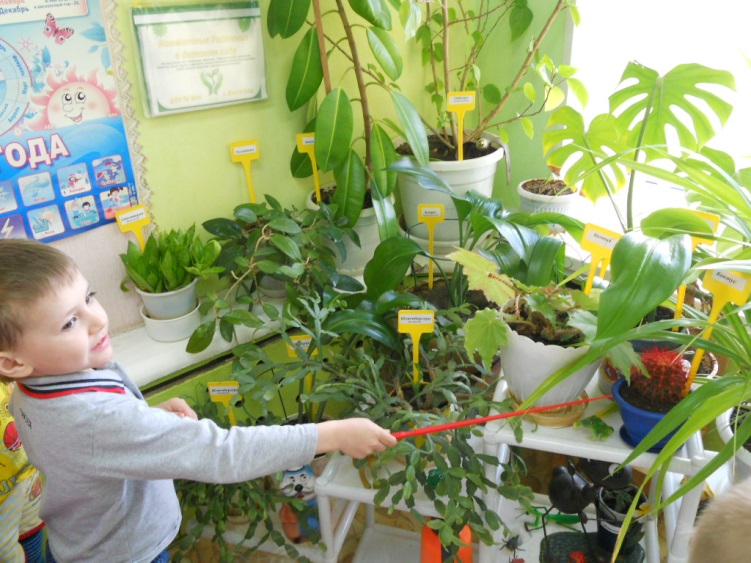                                                                           знаете? (Дети называют растения уголка                                                                         природы и показывают их. - Ребята, что                                                                         нужно делать, чтобы  растения  всегда были                                                                         красивыми, не завяли?     (ухаживать за                                                                          комнатным растением)                                                                           - Давайте расскажем, как мы ухаживаем за                                                                          растениями.  (ответы детей)                                                                                            Дидактическая играВоспитатель: - Ребята, какие вы знаете растения кроме комнатных? (садовые) - Вы умеете их различать? - На столе, у меня,  карточки с изображением комнатных растений и садовых цветов. Их нужно распределить так: комнатные растения располагайте рядом с цветочным горшком, садовые цветы – рядом с клумбой.                                               (дети выполняют задание)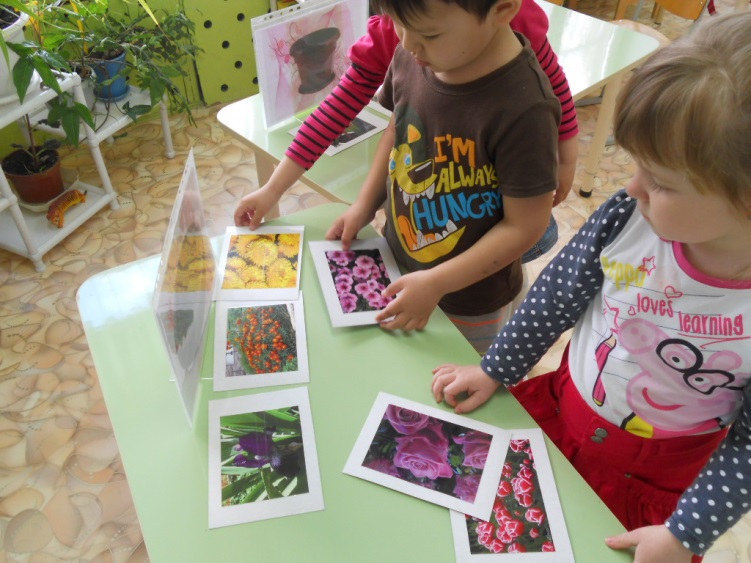 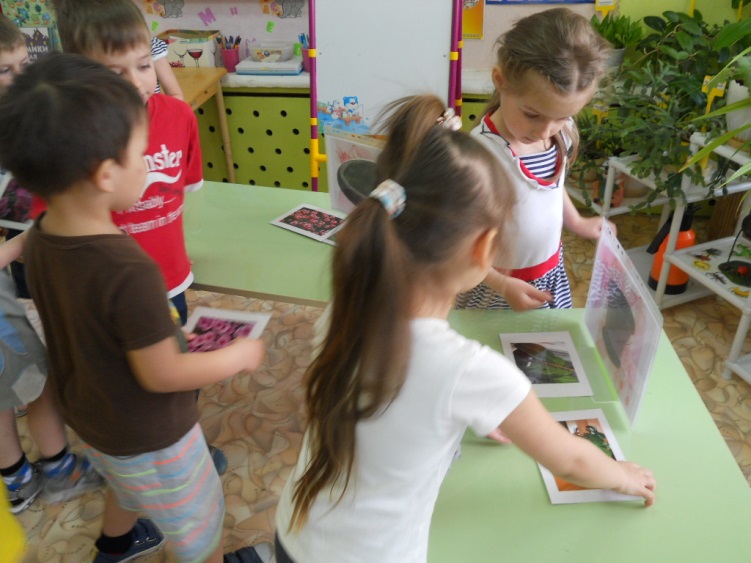 Воспитатель: - Ребята, молодцы, справились с  заданием, но у нас ещё есть  еще одно, которое мы должны выполнить. Нам надо посадить цветок.- Но сначала, давайте посмотрим и  вспомним, как вырастают  цветы из семян.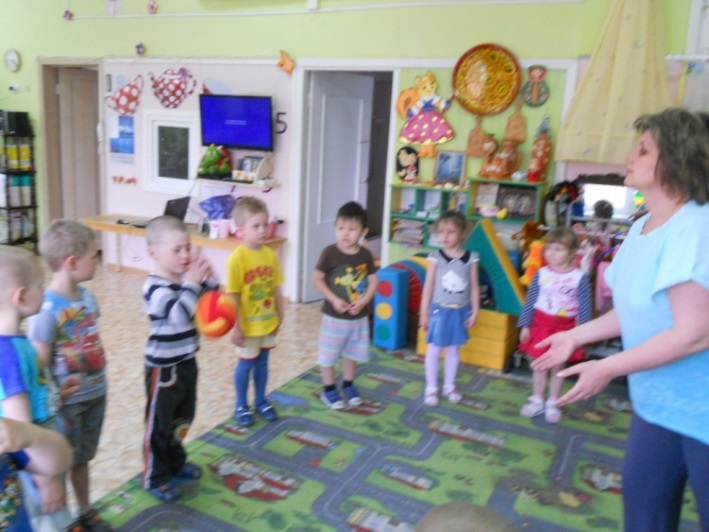 Воспитатель с опорой на макросъёмку,  расска-зывает, как вырастает цветок из семян.Воспитатель:- Ребята, а растения живые или не живые?         (ответы детей)- Давайте с вами поиграем в игру «Живое – не живое»Физкультминутка(дети становятся в круг, воспитатель бросает мяч ребёнку, называет предмет, ребёнок ловит мяч и говорит, живой это предмет, или не живой)Воспитатель: - Молодцы, вы всё правильно рассказали, а теперь давайте рассмотрим наш цветок.              3. Открытие нового знания Беседа о растении    (ПРЕЗЕНТАЦИЯ)                                        Дети рассматривают лилию.
Воспитатель: 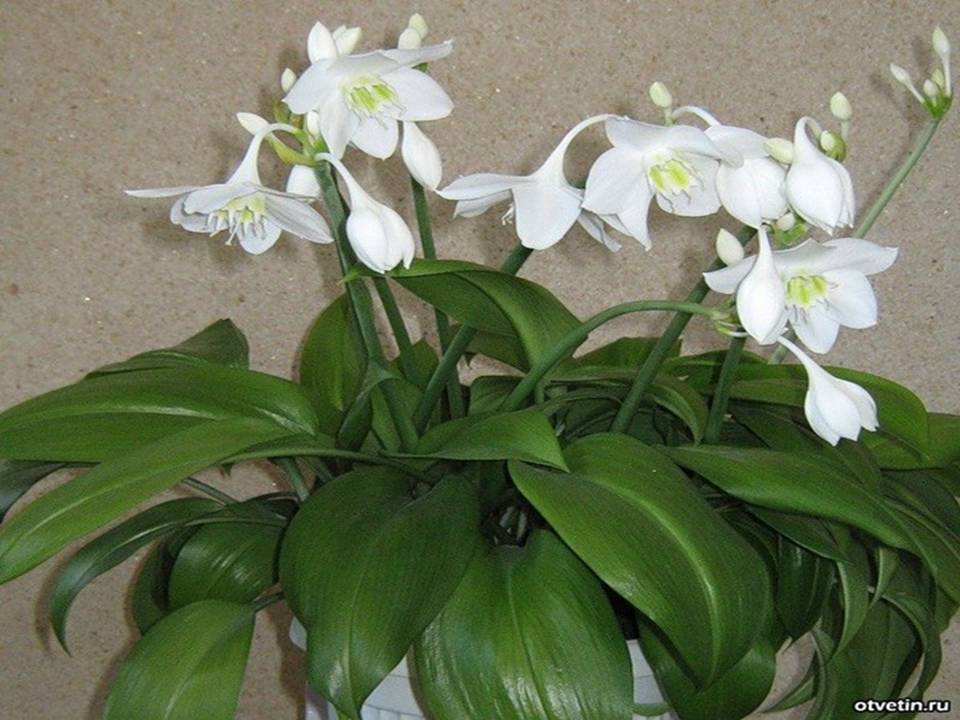 - Какой формы листья лилии? Какого цвета листья? (Листья у лилии овальной формы, ярко-зеленого цвета).
- Ребята, лилия – цветущее растение? Вспомните, какого цвета цветы лилии? (у нашего растения цветы белые).- Ребята, а как растение стоит на земле и не падает?  (потому, что у него есть корни)
- А где корни лилии? Как вы думаете, зачем растению нужны корни? - Корни растения находятся в земле. За счет корня растение не падает и крепко дер-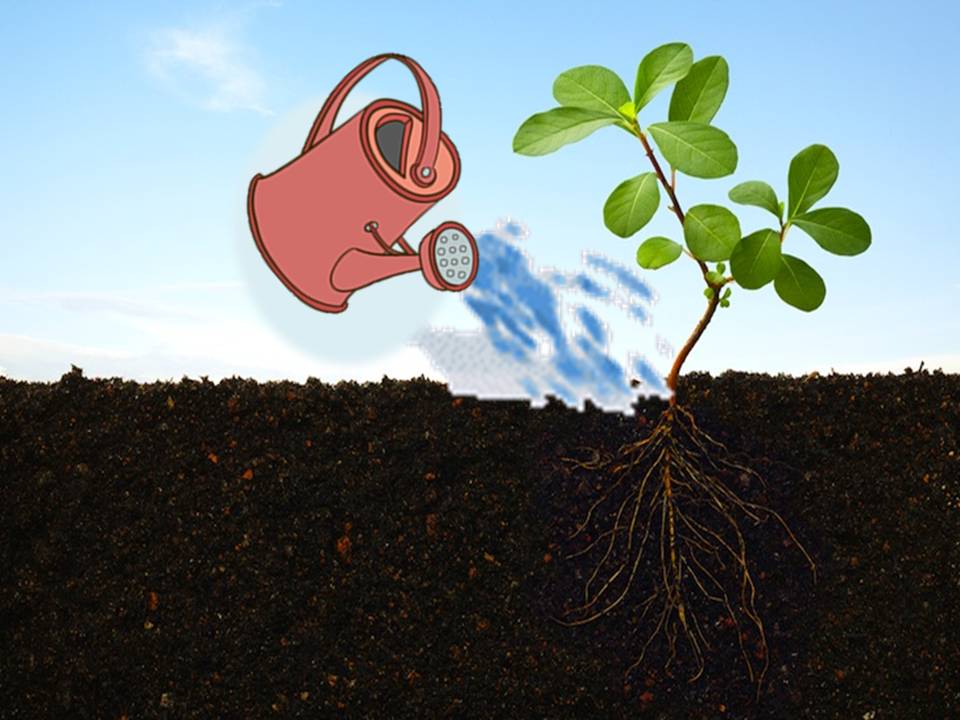                                                                    жится в земле. Еще корень питает растение.                                                                     Когда мы поливаем землю в горшке, корешок                                                                    впитывает воду, и она поднимается вверх по                                                                   стеблю к листьям и цветам.                                                                    - Помните, когда мы сажали наш огород, мы                                                                   использовали семена, но растения можно вы-                                                                   ращивать не только из семян, но и из луковиц.-                                                                     - Наша лилия вырастает из луковицы. 
                                                                 - Ребята, когда мы рассаживали лилию, у нас                                                                   осталась одна луковка. Давайте посадим её в                                                                   наш пустой цветочный горшок.             4. Воспроизведение нового в игровой ситуации                                                                                                      Посадка растенияВоспитатель: - Что нужно, чтобы посадить растение? (цветочный горшок, земля, дренаж, вода для полива).
Дети участвуют в посадке растения.
Воспитатель: 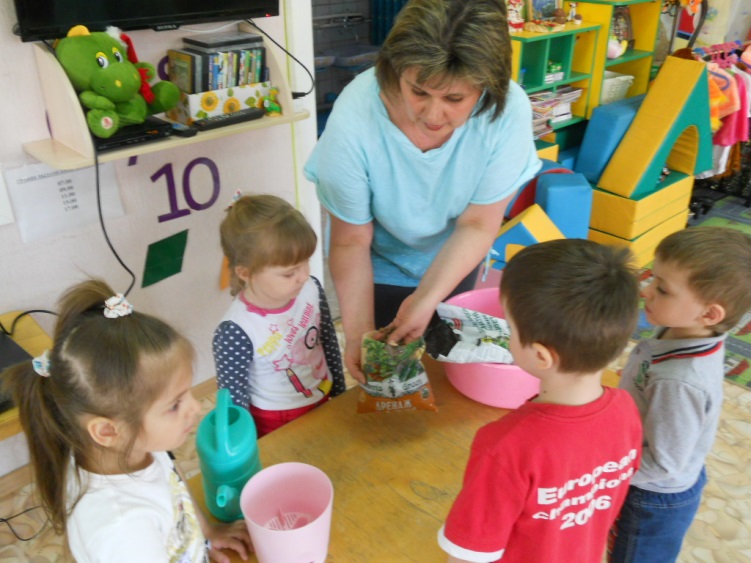 - Берем цветочный горшок. Что сначала будем класть в горшок? (В цветочный горшок мы насыплем камни – это дренаж.) - Для чего он нужен? (Дренаж нужен для того, чтобы улучшить доступ воздуха к корням, чтобы корни не гнили при поливе) - Что будем делать дальше? (После этого мы насыпаем землю) - Чтобы наша луковица оказалась в земле, что 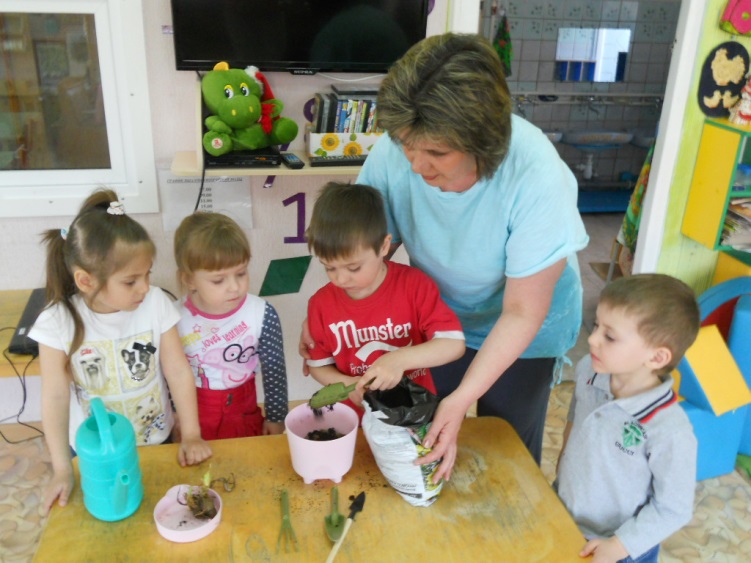 надо сделать?   (Нужно палочкой сделать лунку, опустить в неё луковицу и присыпать  луковицу  землёй)- Растение мы посадили, что-то еще нужно сделать? (Сразу после посадки растение нужно полить, чтобы оно лучше проросло.)              5. Итог НОД
Воспитатель: - Ребята, мы сегодня сделали доброе дело – посадили комнатное растение. - Что вам понравилось, что у вас получилось лучше всего?
- Мы сегодня хорошо потрудились, теперь можно и отдохнуть. 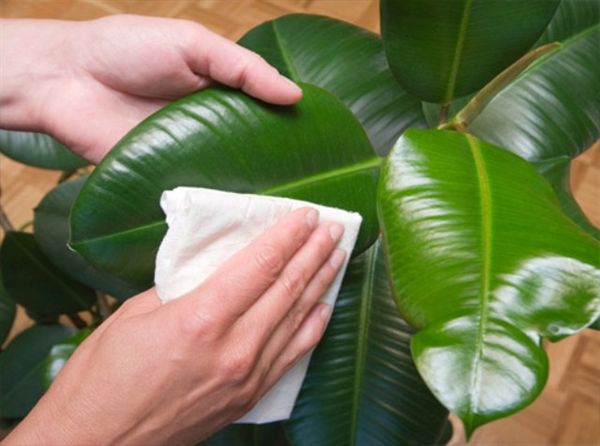 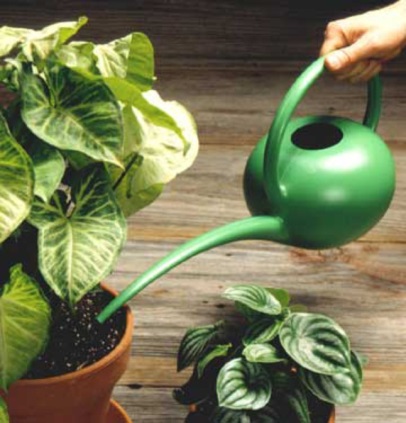 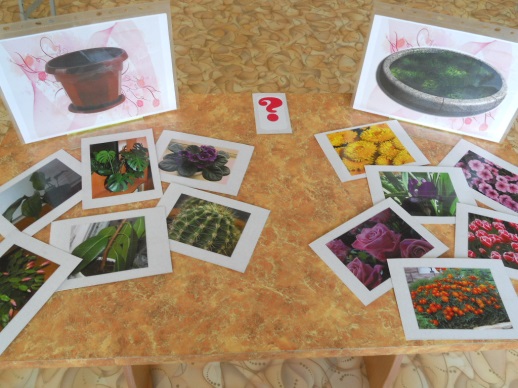 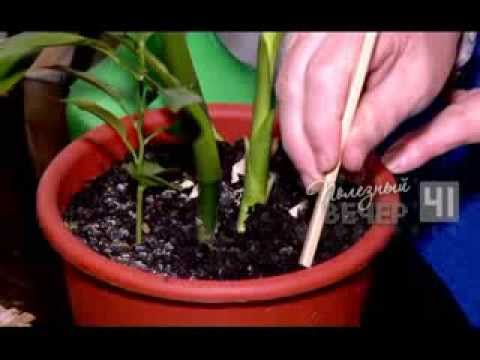 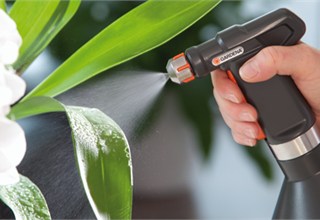 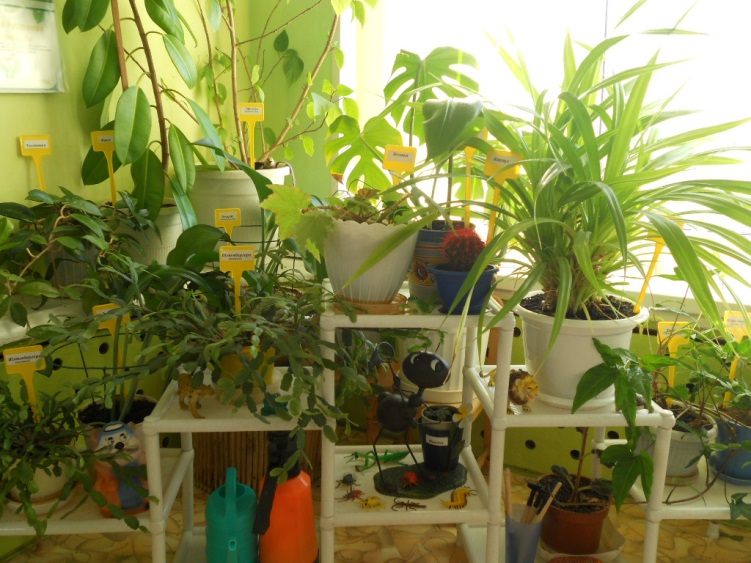 